14 апреля 2020г.Тема урока: Костюм России 18 векаВ России до XVIII века во всех слоях общества по-прежнему носили традиционный русский костюм, а все иностранные, «немецкие» моды отвергались. Замена русского платья общеевропейским модным костюмом произошла в начале XVIII столетия после ряда специальных указов Петра I.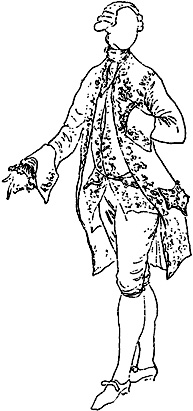 Эта почти насильственная смена костюма имела определенное политическое значение. Петр, понимая важность торгового и культурного общения с Европой, посылал русских «пенсионеров» за границу, пытался разбить домостроевские обычаи боярства, заставлял боярских сынков учиться и работать. Одним из средств борьбы со старозаветным боярством и местничеством была замена старинного боярского костюма, длиннополого и неудобного для работы, более удобной общеевропейской одеждой.Смена форм костюма не прошла гладко.Многие горожане, особенно из купеческого сословия, считали короткополые модные кафтаны верхом неприличия. Сохранились гравюры, изображающие сцены, где солдаты насильно обрезают полы длинных кафтанов у купцов и бояр.С не меньшим сопротивлением были встречены новая модная прическа — завитой парик — и бритое лицо. Многие откупались от бритья бороды: за её ношение платили в царскую казну налог. Только новое служилое дворянство и большая часть молодежи сразу приняли нововведения.Для женщин переход к новому костюму был еще сложнее. Одетые в тяжелые, скрывающие формы тела сарафаны, закрытые рубахи, с плотно покрытой головой, они, согласно новой моде, вдруг должны были надеть декольтированные платья, стянуть талию, завить волосы в локоны.Но, встреченные сначала враждебно, новые обычаи и костюмы за период царствования Петра I прочно вошли в быт дворянства и большей части городского населения. Прежние русские одежды остались в народе и в быту у части купечества и мещанства, вносившего все же в традиционный русский костюм модные элементы.Но и дворянство еще не полностью отказалось от привычной старой одежды. Эта привычка к старому проявлялась главным образом в манере носить модный костюм. По старой привычке женщины старались как можно больше прикрыть декольте, натянуть плотнее на волосы кружевной чепчик (фонтанж), носили различные наколки.Русский костюм петровского времени Отличался от западноевропейского большей простотой тканей и отделки, более демократическим характером. Пример в простоте одежды подавал сам Петр. И только немногие щеголи, как Меньшиков, осмеливались надевать более пышные и дорогие костюмы. Новые формы быта, новые нормы поведения был сформулированы в книге «Юности честное зерцало».Мужской костюмМужской костюм состоял из рубашки с кружевным жабо, камзола и кафтана, обычно суконного, сшитого узко в талию, с расширенными полами. Поколенные узкие кюлоты, чулки и башмаки с пряжками дополняли туалет. Волосы расчесывали па прямой пробор и спускали на уши. Модники носили парик. Наиболее распространенной формой шляпы была треуголка. Верхней одеждой служил суконный плащ.Мужские костюмы были очень красочными и богато отделывались вышивкой, галуном и т. д.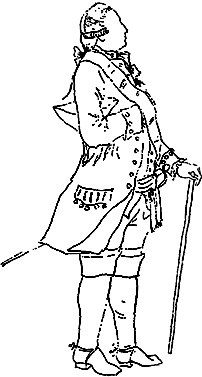 После смерти Петра I мужской дворянский костюм продолжает меняться в соответствии с общеевропейскими модами. В русский быт окончательно вошли французский кафтан, камзол, кюлоты и пудреные волосы. Обязательным дополнением к дворянскому костюму стала шпага, которую носили под кафтаном на поясной портупее, пропустив ее слева в один из разрезов на полах кафтана. Дополнением к костюму служили также перчатки, трость, часы, которые носили в кармане камзола на цепочке, и лорнет.Строгого разграничения одежды по ее назначению в это время еще не существовало. Парадный костюм от повседневного отличался только тканью и отделкой. (Основной отделкой мужского костюма являлось шитье по борту и обшлагам кафтана. Обычно золотое или серебряное шитье не могло быть шире 9 см.) Правда, в моду вошли домашние одежды, надолго сохранившие свою традиционную форму.Дома носили шлафрок — халат, который, судя по названию, был первоначальной одеждой для сна. Шлафрок в XVIII и XIX веках надевали сверх рубашки и кюлотов. Он как бы заменял выходной кафтан и зачастую был сшит из бархата или шелка. Иногда домашнюю одежду шили из дорогих тканей, а зимой подбивали мехом. На домашние костюмы могли быть нашиты даже орденские звезды.До конца XVIII века значительных изменений в моде не происходит, и только начиная с 70-х годов, под влиянием нововведений в западных модах, русский дворянский костюм также подвергается сильным изменениям. Моды распространялись не столько при помощи журналов мод, которые издавались нерегулярно, сколько благодаря готовым нарядам, выписываемым из Парижа и Лондона. Среди русского дворянства процветала не только галломания — подражание французским модам и этикету, увлечение французским языком, — в последней четверти века начинается и англомания.При Екатерине II, в 70—90-х годах XVIII века, костюм столичного дворянства достиг необычайной пышности. Одного из вельмож; XVIII столетия, князя Куракина (русского посла во Франции), даже называли «бриллиантовым князем» за обилие драгоценностей, украшавших его костюм. Пример расточительства подавали многочисленные фавориты царицы — Потемкин, Орловы и др.Мелкопоместное дворянство тянулось за столичным, но, конечно, одевалось с некоторым отставанием от моды. В Москве также менее строго, чем в Петербурге, следовали за модой.Некоторые упрощения силуэта и формы одежд происходят в последние годы XVIII века. Кафтан суживается и приобретает стоячий воротник и скошенные полы, а иногда заменяется фраком. Правда, фраки этого времени шьют не только из сукна, но и из бархата и тяжелого шелка.В последние годы XVIII столетия, при Павле I, французские моды подверглись преследованиям, как крамольные. В том числе запрещены были длинные панталоны (они в эти годы надевались во время верховой езды), фраки, короткая стрижка и пр. Костюм стал ориентироваться на прусские образцы. Но уже в 1801 году, после смерти Павла I, ведущую роль начинают опять играть французские моды. По журналам мод одевалось не только столичное дворянство, по и часть столичного купечества, особенно купцы, торговавшие с Западной Европой.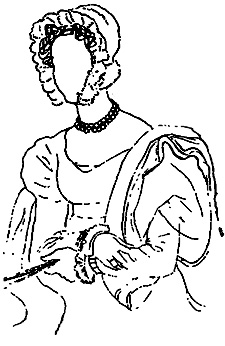 Большая часть купечества и городской бедноты носила по-прежнему русский костюм, подвергшийся, однако, влиянию модного направления. Модные элементы были заметны прежде всего в костюмах купеческой молодежи. Такой костюм состоял из доходившего до икр кафтана со сборками по талии, обычно опоясанного, цветной рубахи и заправленных в сапоги штанов. Купцы и мещане стригли волосы «в скобку» и носили бороду.Крестьянская одежда сохранила национальные традиции вплоть до начала XX века.Женский костюмВ начале XVIII века женщины носили платье, состоявшее из пышной юбки и узкого лифа с глубоким вырезом. Обычно носили одновременно два платья: нижнее, глухое, и верхнее, распашное — гродетур. Одежду часто отделывали мехом. Платья, юбки, лифы шили из тяжелых шелковых тканей — парчи, атласа, муара, крепа различных цветов, зачастую украшенных растительным орнаментом.К середине века женский костюм подвергся изменениям, всецело подчиняясь французским модам. Юбки сильно расширились, их носили на панье, а с 60-х годов под них надевали расширяющие линию бедер фижмы, закрепленные вокруг талии. В 70—80-х годах юбки становятся мягче и не расширяются в боках, драпируются сзади в виде турнюра, для чего под юбку, немного ниже талии, прикреплялся ватный валик.Обыденные платья были с округлым, сравнительно небольшим вырезом, который прикрывался косынкой или шарфом. Бальные платья имели шлейф. Его в те годы надевали отдельно сверх юбки верхнего платья, а во время танцев отстегивали.Эти платья делались с глубоким вырезом. Необходимой принадлежностью бального платья был веер.Придворные туалеты отделывались с такой роскошью, что при Екатерине II последовал ряд постановлений, регламентирующих степень роскоши костюмов: «Об уборе дам, имеющих приезд ко двору», «О назначении, в какие праздники какое платье носить особам обоего пола, имеющим приезд ко двору» и др.Уже в середине XVIII века возник новый тип придворного костюма — платье, несколько напоминающее древний русский сарафан, но сшитый из великолепных тканей и дополненный кокошником. Этот парадный туалет сохранился с некоторыми изменениями при дворе на многие годы.В конце XVIII века, в 90-х годах, на русские моды начинает влиять античность. В моду входят легкие платья, подхваченные под грудью поясом. Этому немало способствовала жившая в то время в России французская художница Виже-Лебрен, увлекавшаяся искусством и бытом древних греков и еще в Париже устраивавшая у себя «античные балы».Один из современников так описывает костюмы этого времени: «...костюмы, коих память одно ваяние сохранило на берегах Эгейского моря и Тибра, возобновлены на Сено и переняты на Неве... и, право, было недурно: на молодых женщинах и девицах все было так чисто, просто, свежо; собранные в виде диадемы волосы так украшали их молодое чело. Не страшась ужасов зимы, они были в полупрозрачных платьях, кои плотно охватывали стан и верно обрисовывали прелестные формы... Но каково же было пожилым и дородным женщинам? Им не так выгодно было выказывать формы; ну что же, и они из русских Матрен перешли в римские матроны».Большую роль в гардеробе модной женщины играли домашние одежды: либо модное платье, более скромное по отделке, чем платье «для выхода», либо специальный утренний туалет, состоявший из юбки, кофточки и изящного чепчика. Домашние платья шили преимущественно из светлых тканей, шерсти, фланели, батиста.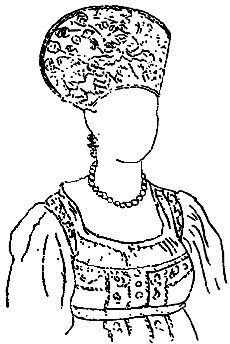 Верхних одежд у женщин было мало, так как зимой они проводили большую часть времени в помещении. Однако постепенно в моду входят накидки, круглые, подбитые мехом, ротонды, рединготы, кофты карако и суконные сюртучки наподобие мужских.Городские жительницы — мещанки и небогатые купчихи — носили обычно юбку или сарафан с кофтой и верхнюю кофту с баской, напоминающую душегрею. Но и в этот «русский» костюм они добавляли модные мелочи — обувь, головной убор и т. д. Зимой надевали шубы на беличьем, лисьем и даже куньем меху.Народный крестьянский костюм остался почти без изменений к даже сохранил свои местные различия по губерниям и уездам. Однако в пригородных деревнях молодые женщины часто изменяли костюмы согласно моде. Под влиянием модного силуэта конца XVIII — начала XIX века многие крестьянки стали подпоясывать сарафан под грудью. В крестьянской и отчасти в купеческой среде сохранялся древний обычай скрывать волосы под головным убором или платком.Контрольные вопросы:1. Охарактеризуйте архитектуру  Санкт - Петербурга и Москвы 18 века.2. Назовите известных зодчих и скульпторов столетия и их работы.3. Охарактеризуйте творчество отца и сына Растрелли.4. Назовите русских портретистов и их работы.5. Изучите репродукции произведений искусства в интернете, на электронных носителях.6. Как изменялся русский костюм в течении 18 столетия? Проанализируйте, сделайте копии костюмов. (Формат А4).